Academia San Agustín y Espíritu SantoDe Sabana Grande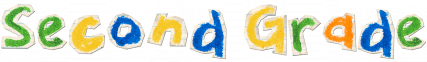 Mrs. Martinez					Weekly Agenda                    Subject to changes                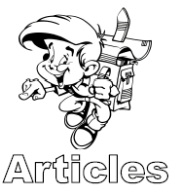 There are three articles in English      .  An article is a way of letting the listener or speaker know that a noun is either unspecific or specific.   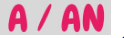 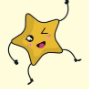 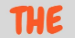 Use a and an with singular nouns. 				Use a before consonant or consonant sound			Use an before vowel or vowel sound	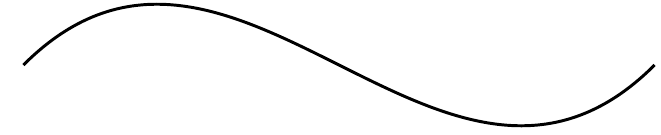 The definite article is the word the. It’s used before singular and plural nouns when the noun is specific or particular.Let’s take a look at the example:      During the long journey, the family played car games.You can see that when we use the article ‘the’ that we are showing that we are talking about a specific day and also a specific family. However, if we change the article, we can show that we are not talking about a specific journey or family. Take a look at the example now:         During a long journey, a family can play car games.Complete the Amazing Articles worksheet below.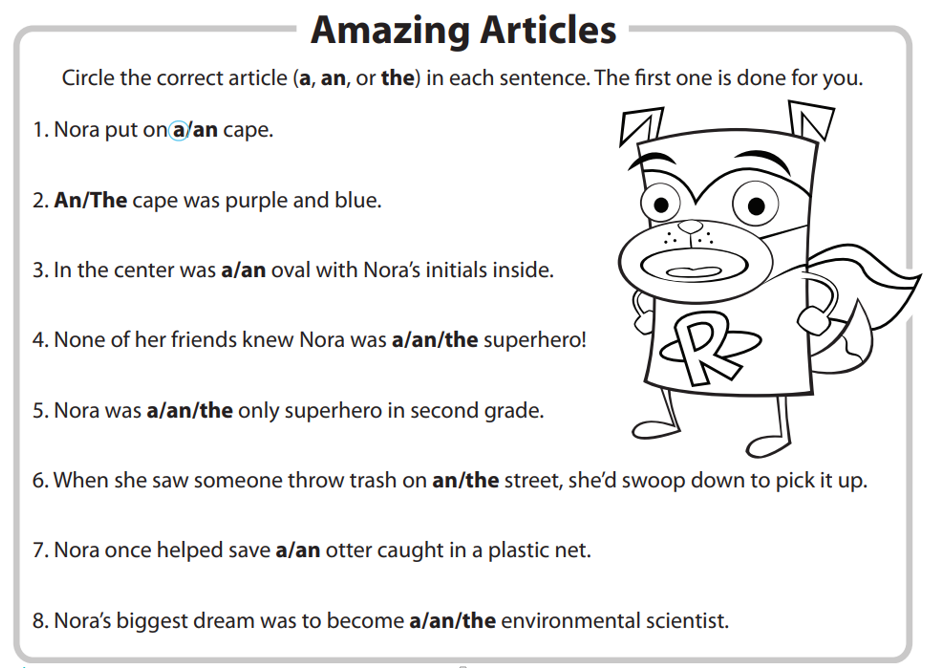 Tuesday, April 14, 2020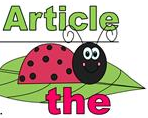 There are two ways to say  There is a general rule for knowing which pronunciation to use.  If the word following ‘the’ starts with a consonant sound, you pronounce ‘the’ as ‘thuh’. If the word following ‘the’ starts with a vowel sound, you pronounce ‘the’ as ‘thee’Let’s practice: Circle the correct pronunciation for each phrase. the uniform			thuh		thee				5. the hospital        		 thuh   	theethe man 			thuh		thee				6. the idea			thuh		theethe old school 		thuh		thee				7. the answer		thuh		theethe elephant  		thuh 		thee				8. the pencil			thuh		theeFollowing the rules for articles have your child fill-in which article completes each sentence?             .  I go to ____________ private school.					Please inform me about __________ next exam.			Can you tell me _________interesting story?			 Do you know _________________ good dentist?			Please tell me _______________ directions to the beach.I am going to ___________ park after school.			 I saw _______________raccoon in my backyard. We saw  _________great basketball game. I would love to tell you _________secret.  10. Can you take me to __________doctor?  11. We will go to _________movies today.  12. Do you know ______ leader of our group?   13. I want to see ______elephant in the wild. EnglishDateClass AssignmentHome ConnectionH.W.WEEK#37MondayApril 13, 2020What are articles?Students are to read and understand articles      within sentences. *Parents are to read and explain the lesson to his/her child.  Then have your child complete the Amazing Articles worksheet. See below *Submit an image of the completed work via email.WEEK#37TuesdayApril 14, 2020 Pronunciation of the article Students are to learn the two ways to pronounce this article.  *Parents are to read, explain and complete the lesson. *Submit an image of the completed worksheet via e-mail.  See below WEEK#37WednesdayApril 15, 2020Articles Students are to complete sentences using the articles a, an, and the when appropriate.                                         TB pg. 78*Submit an image of the completed work via email.WEEK#37ThursdayApril 16, 2020Articles Students are to complete sentences using the articles a, an, and the when appropriate.                                     WB. 28-29*Submit an image of the completed work via email.WEEK#37FridayApril 17, 2020Amazing ArticlesStudents are to complete sentences using the articles a, an, and the when appropriate.                             *Submit a copy of the completed work via email.See below